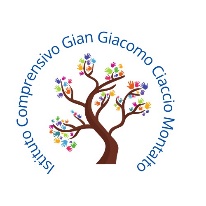 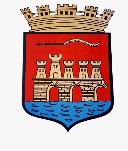 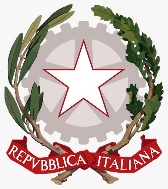 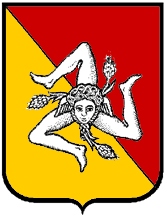 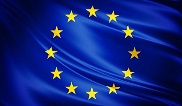 ISTITUTO COMPRENSIVO“Gian Giacomo Ciaccio Montalto”Via Tunisi, 37 - 91100 TRAPANI – Tel -Telefax 0923 20106 CF: 80004160810 - C.M.: TPIC836004 e-mail tpic836004@istruzione.it – e-mail tpic836004@pec.istruzione.itwww.icciacciomontalto.edu.it a.s. 2023/2024All. 7DICHIARAZIONE FORMAZIONE IN MATERIA DI SICUREZZAIl/La sottoscritto/a ______________________________________________________________________,C.F._             __________________________        consapevole delle sanzioni penali, nel caso di dichiarazioni non veritiere, di formazione o uso di atti falsi,richiamate dall’art.76 del D.P.R. 445 del 28 dicembre 2000, ai sensi e per gli effetti di cui all’art. 46 del citato D.P.R. 445 del 28 dicembre 2000D I C H I A R A⃝  Di aver partecipato ai seguenti corsi di formazione in materia di sicurezza-     Modulo          base          (ore          4)          svolto          il           	presso-     Moduli         specifici         (ore         8)         svolti         il          	presso-     Altra formazione (pronto soccorso – antincendio ecc) svolta il                                                     pressoSi allegano copie degli attestati dei corsi dichiarati.Trapani, __________________________		Firma Leggibile _________________________
⃝ Docente⃝ DSGA⃝Assistente amministrativo⃝ Assistente tecnico⃝ Collaboratore scolastico